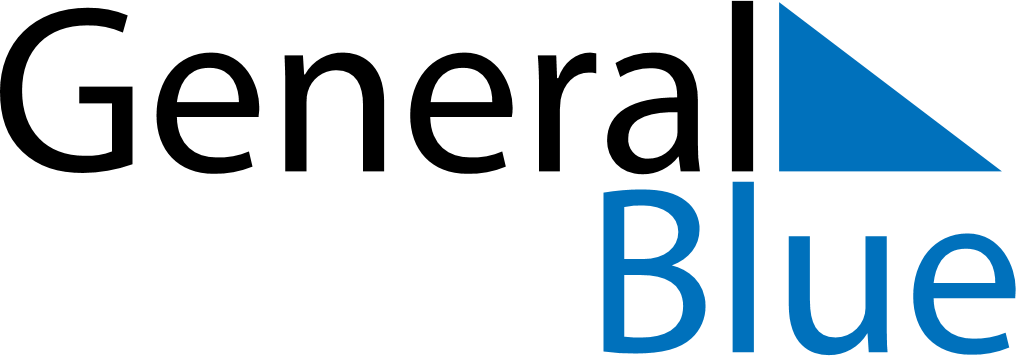 May 2024May 2024May 2024May 2024NamibiaNamibiaNamibiaSundayMondayTuesdayWednesdayThursdayFridayFridaySaturday12334Workers DayCassinga Day56789101011Ascension Day12131415161717181920212223242425Africa Day26272829303131